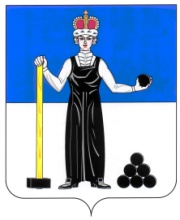 КОНТРОЛЬНО-СЧЕТНАЯ ПАЛАТААЛЕКСАНДРОВСКОГО МУНИЦИПАЛЬНОГО ОКРУГАПЕРМСКОГО КРАЯул. Ленина, д. 20а,  г. Александровск,  Пермский край, 618320тел. (34274)3-58-01______________________________________________________________________________________________г. Александровск                                                                       01.03.2023ЗАКЛЮЧЕНИЕ по экспертизе проекта решения Думы Александровского муниципального округа «О внесении изменений в решение Думы Александровского муниципального округа от 26.03.2020 № 88 «Об утверждении Положения о бюджетном процессе в Александровском муниципальном округе»»В соответствии с п. 8 ч. 2 ст. 9 Федеральный закон от 07.02.2011 № 6-ФЗ «Об общих принципах организации и деятельности контрольно-счетных органов субъектов Российской Федерации и муниципальных образований» Контрольно-счетная палата наделена полномочиями по  анализу и мониторингу бюджетного процесса в муниципальном образовании, в том числе подготовке предложений по устранению выявленных отклонений в бюджетном процессе и совершенствованию бюджетного законодательства Российской Федерации.Экспертиза проведена на предмет соответствия нормативного правового акта Александровского муниципального округа федеральному, региональному законодательству.Настоящим проектом предлагается внести изменения в решение Думы Александровского муниципального округа от 26.03.2020 № 88 «Об утверждении Положения о бюджетном процессе в Александровском муниципальном округе» (далее по тексту – Положение).Основанием для внесения является заключение Министерства Финансов Пермского края «О соответствии требованиям бюджетного законодательства Российской Федерации проекта бюджета Александровского муниципального округа Пермского края на 2023 год и плановый период 2024-2025гг».В соответствии с п. 5 ст. 3 Бюджетного кодекса Российской Федерации органы местного самоуправления принимают муниципальные правовые акты, регулирующие бюджетные правоотношения, в пределах своей компетенции в соответствии с настоящим Кодексом.Положение о бюджетном процессе в Александровском муниципальном округе регламентирует бюджетные отношения, возникающие между участниками бюджетных правоотношений по установлению порядка составления и рассмотрения проекта бюджета Александровского муниципального округа, утверждения и исполнения бюджета Александровского муниципального округа, контролю за его исполнением, осуществление бюджетного учета, составлению, внешней проверке, рассмотрению и утверждению бюджетной отчетности.В ходе проведения экспертизы проекта решения Думы Александровского муниципального округа «О внесении изменений в решение Думы Александровского муниципального округа от 26.03.2020 № 88 «Об утверждении Положения о бюджетном процессе в Александровском муниципальном округе»» администрации Александровского муниципального округа предлагается:	Внести изменения в преамбулу проекта решения Думы Александровского муниципального округа «О внесении изменений в решение Думы Александровского муниципального округа от 26.03.2020 № 88 «Об утверждении Положения о бюджетном процессе в Александровском муниципальном округе»» в части исключения из нее ссылки на ст. 242.26 Бюджетного кодекса РФ, а также ссылки на постановление Правительства РФ от 24.11.2021 № 2024 «О правилах казначейского сопровождения», поскольку ссылки на данную статью Бюджетного кодекса РФ, а также ссылка на нормативный правовой акт Правительства РФ не имеют отношения к сути вносимых изменений.ВЫВОД:Контрольно-счетная палата Александровского муниципального округа, рассмотрев проект решения Думы Александровского муниципального округа «О внесении изменений в решение Думы Александровского муниципального округа от 26.03.2020 № 88 «Об утверждении Положения о бюджетном процессе в Александровском муниципальном округе»» рекомендует Думе Александровского муниципального округа Пермского края принять проект решения, после устранения замечаний.Председатель		  			          		Пасынкова Т.В.